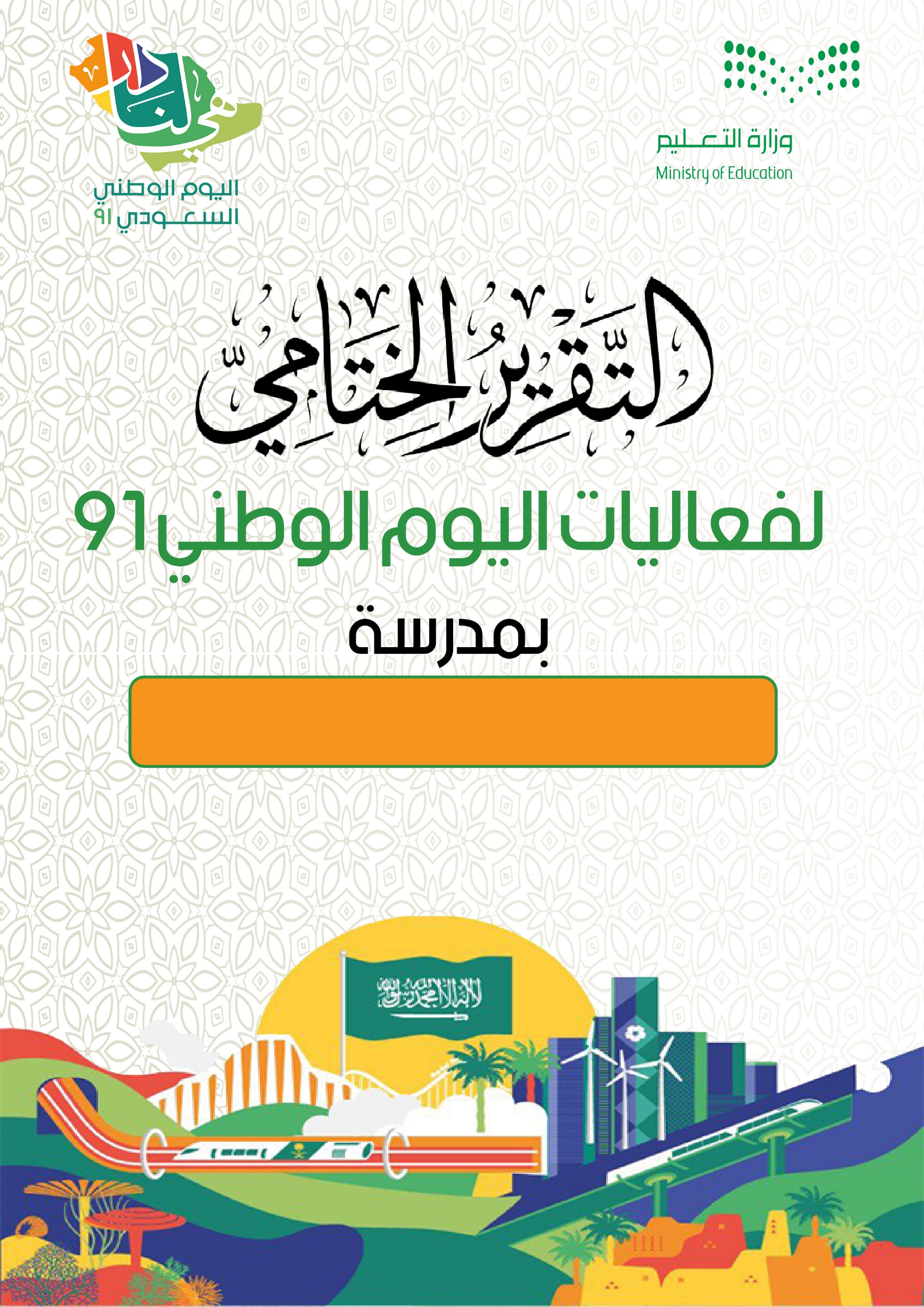 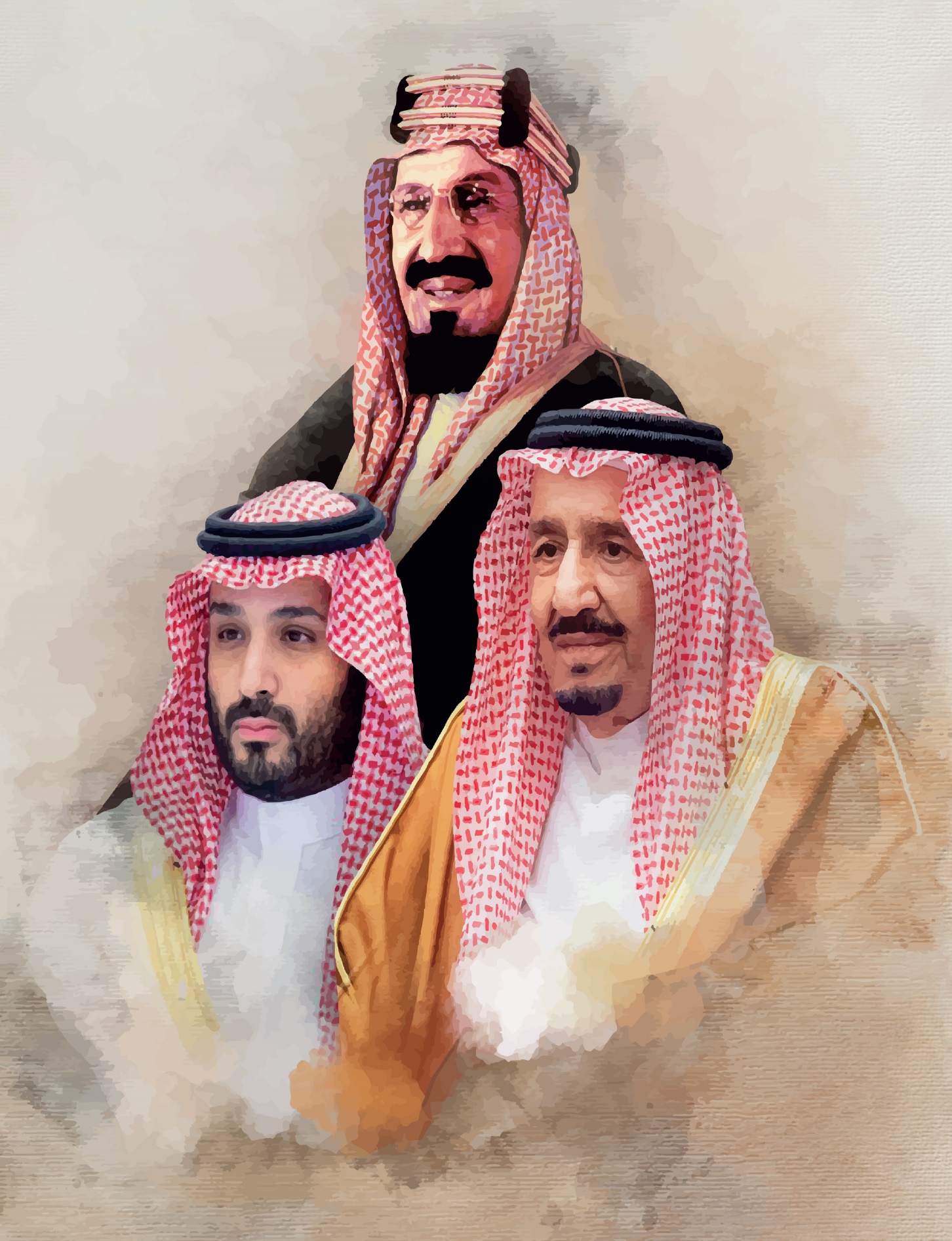 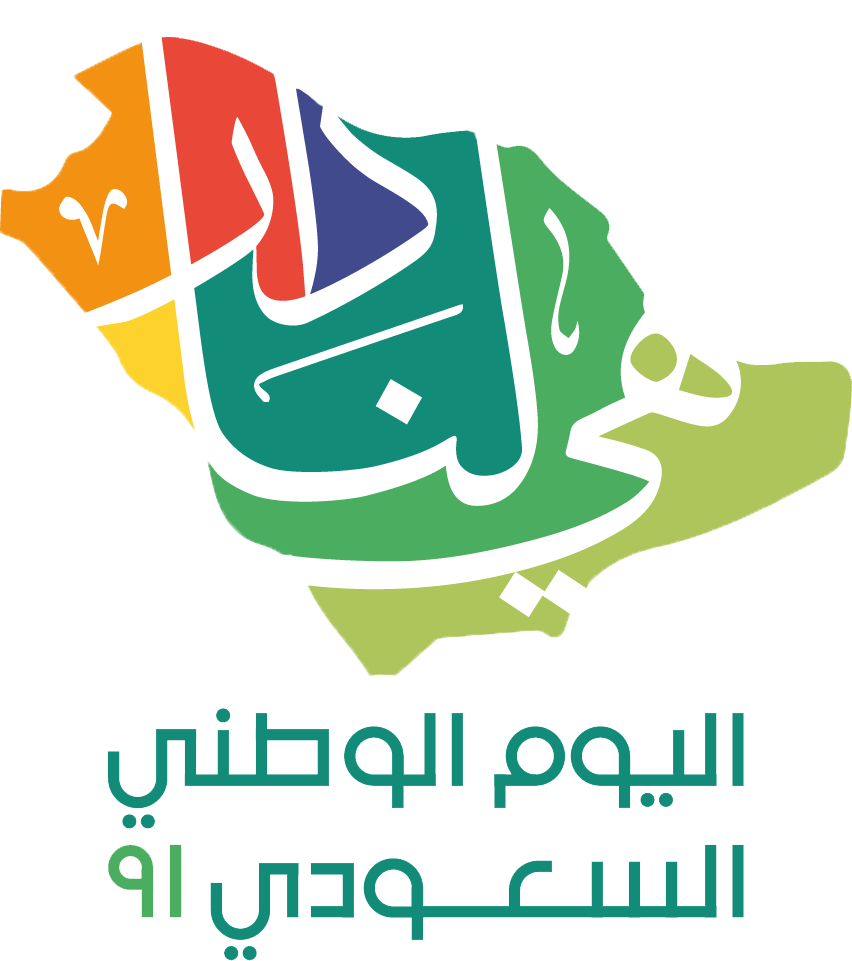 تحتفل المملكة العربية السعودية بيومها الوطني في اليوم الأول من الميزان الموافق3 2\ سبتمبر ) ايلول( من كل عام و ذلك في ذكرى توحيد المملكة وتأسيسها .ففي مثل هذا اليوم سجل التاريخ مولد المملكة العربية السعودية بعد ملحمة البطولة التي قادها المؤسس الملك عبدالعزيز بن عبد الرحمن آل سعود يرحمه الله.تعزيز قيم الانتماء و الولاء للدين ثم المليك والوطن لدى مجتمع التعليم وترسيخ منطلقات رؤية المملكة ) 2030 (الاعتزاز بالدين الاسلامي الحنيفإعلاء وترسيخ مشاعر الولاء لولي الأمر.تعزيز قيم المواطن الصالح في نفوس الطلابإبراز دور الملك عبدالعزيز رحمه الله وأبنائه في لم الشمل وتوحيد الوطن .الاعتزاز بدور الآباء والأجداد وإسهامهم في بناء الوطن .استشعار نعمة الأمن و الأمان واللحمة الوطنية .المحافظة على مكتسبات الوطن وتنميتها.تقدير المشاريع التنموية والفخر بها .تأصيل الممارسات والمبادرات الإيجابية تجاه الوطن .إن مجد وطننا انطلق من يوم توحيد مملكتنا الغالية على يد الملك عبدالعزيز -رحمه الله- ذلك الشجاع الذي استطاع استعادة ملك آبائه ومجد أجداده .. ملك استثنائي، وقائد اسطوري.. له حكمة الطرقات ، وصبر المسافات.. اشتهر بالحزم والعزم ، واتصف بالرحمة والعدل.. ومن أجل ذلك دانت له الأرض ، بتطبيقه للشرع ، وحفظه للعرض ، واقامته للفرض جاب أرجاء البلاد من شرقها لغربها ومن جنوبها لشمالها ، وغزل لنا حكاية مليئة بالفخر وها نحن هذه الأيام نستذكر المجد ..والاعتزاز ،التليد ، من ماض مجيد ، لننعم بالحاضر الفريد ونتطلع للمستقبل برؤية الغد الجديدمحمد بن محمد المحمديصول المجد والتاريخ وهو يتباهى كل عام بهذه الذكرى التي نستعيد فيها انجاز الماضي العريق وعطاء الرواد وتضحياتهم من أجل هذا الوطن .. ذكرى يوم الوطن الخالدة في الضمير ..ذكرى بناء مبهر ، وتاريخ بالأمجاد مشرّف ، وسجل بالعطاء حافل ، ورصيد من الانجاز كبير .. فالتاريخ لا يتجمل.. والعطاء مسطر على صفحات الأفئدة بأحرف من نور وملاحم البطولات لايمحوها الزمان ولا يطويها النسيان ..دمت لنا أرض عز ومجد يا أغلى وطنمحمد بن محمد المحمدالفعاليات المقدمةالصورالفعاليات المقدمةالصورالفعاليات المقدمةالصورالفعاليات المقدمةالصورالفعاليات المقدمةالصور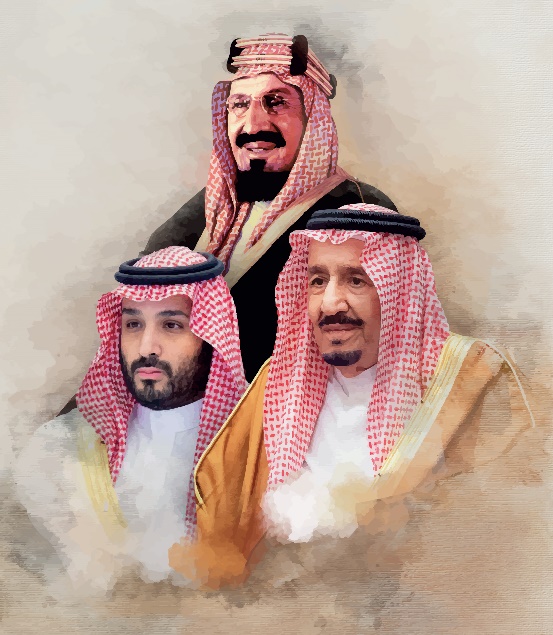 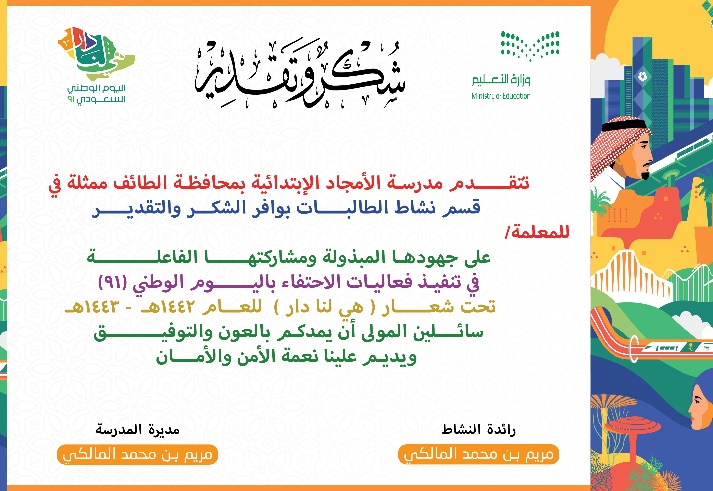 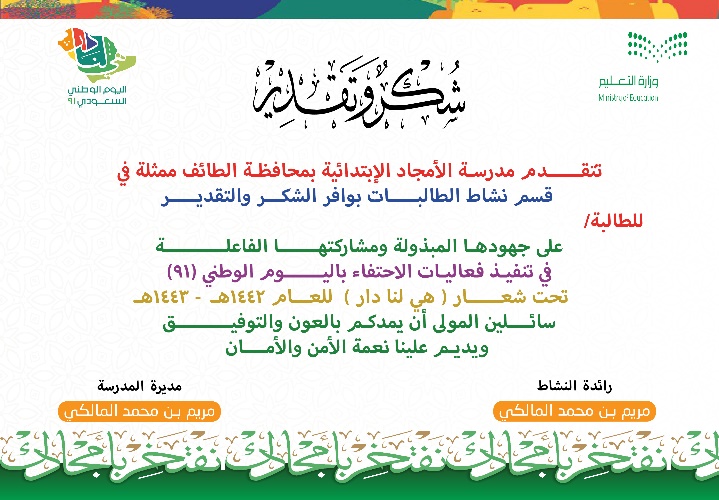 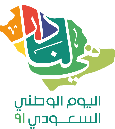 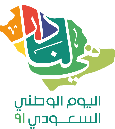 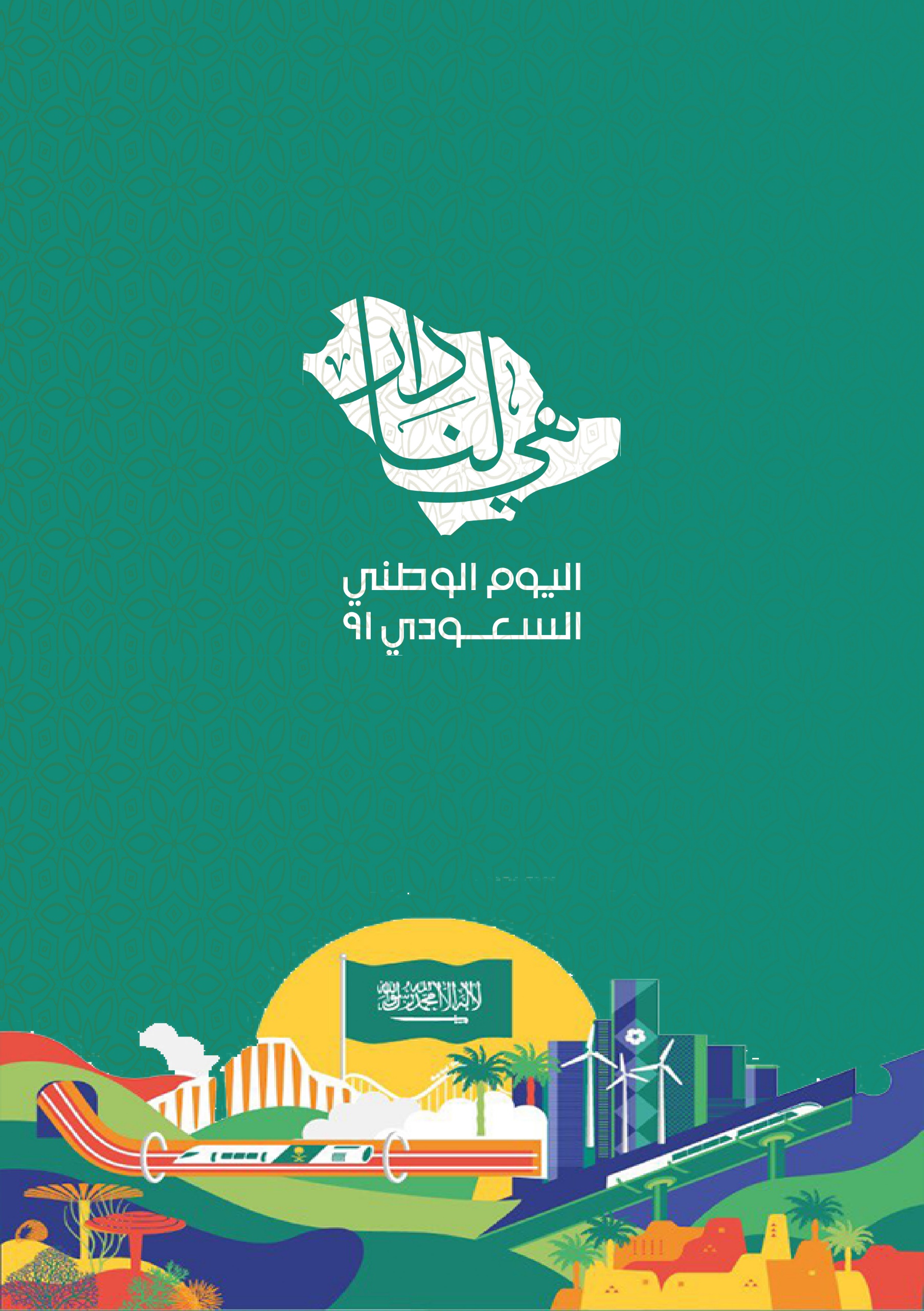 مالاسمالعمل الحاليالمهمة1مدير المدرسةرئيسا2وكيل المدرسةعضواً3رائد النشاطعضواً4معلمعضواً5معلمعضواً6معلمعضواً7معلمعضواًمالفعاليةتاريخ التنفيذالمسؤول1234567عنوان الفعاليةعنوان الفعاليةعنوان الفعاليةتاريخ التنفيذعدد المستفيدينعدد المستفيدينعدد المستفيدينعدد المستفيدينمسؤول التنفيذمكان التنفيذمؤشر الأداءتاريخ التنفيذطلابمعلمينمعلمينضيوفمسؤول التنفيذمكان التنفيذمؤشر الأداءعنوان الفعاليةعنوان الفعاليةعنوان الفعاليةتاريخ التنفيذعدد المستفيدينعدد المستفيدينعدد المستفيدينعدد المستفيدينمسؤول التنفيذمكان التنفيذمؤشر الأداءتاريخ التنفيذطلابمعلمينمعلمينضيوفمسؤول التنفيذمكان التنفيذمؤشر الأداءعنوان الفعاليةعنوان الفعاليةعنوان الفعاليةتاريخ التنفيذعدد المستفيدينعدد المستفيدينعدد المستفيدينعدد المستفيدينمسؤول التنفيذمكان التنفيذمؤشر الأداءتاريخ التنفيذطلابمعلمينمعلمينضيوفمسؤول التنفيذمكان التنفيذمؤشر الأداءعنوان الفعاليةعنوان الفعاليةعنوان الفعاليةتاريخ التنفيذعدد المستفيدينعدد المستفيدينعدد المستفيدينعدد المستفيدينمسؤول التنفيذمكان التنفيذمؤشر الأداءتاريخ التنفيذطلابمعلمينمعلمينضيوفمسؤول التنفيذمكان التنفيذمؤشر الأداءعنوان الفعاليةعنوان الفعاليةعنوان الفعاليةتاريخ التنفيذعدد المستفيدينعدد المستفيدينعدد المستفيدينعدد المستفيدينمسؤول التنفيذمكان التنفيذمؤشر الأداءتاريخ التنفيذطلابمعلمينمعلمينضيوفمسؤول التنفيذمكان التنفيذمؤشر الأداء